TERAPÖTİK KARTLARLA İLETİŞİM OYUNUEkim ayı içinde 2, 3 ve 4. Sınıf öğrencilerimizle, ‘Terapötik Kartlarla İletişim Oyunu Etkinliği’ yapılarak, biri konuşurken sözünü kesmeme, saygıyla dinleme, sırasını bekleme, konuşan kişi ile göz teması kurma gibi etkili iletişim becerilerini kullanmaları ve öğrenmeleri amaçlanmıştır.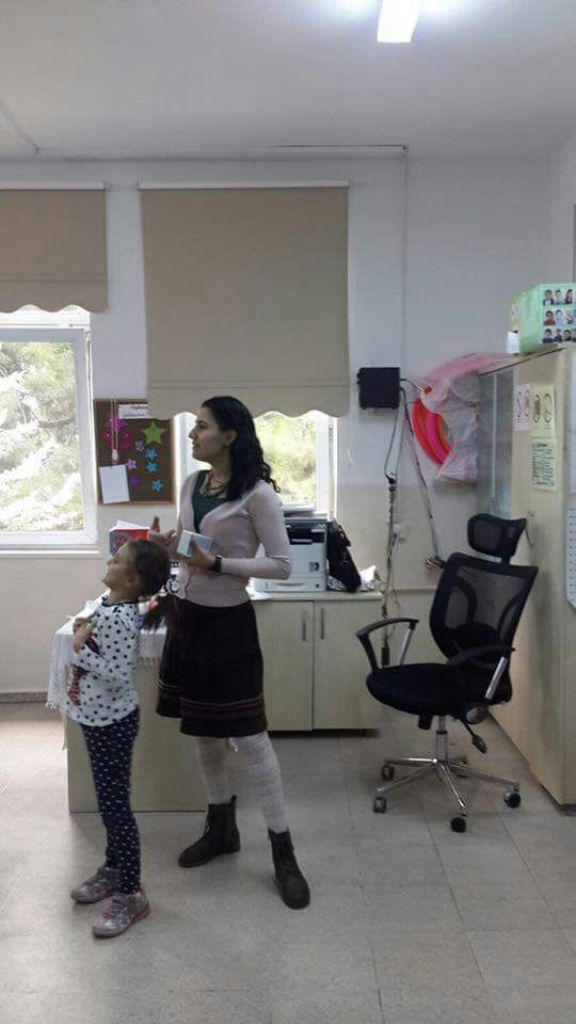 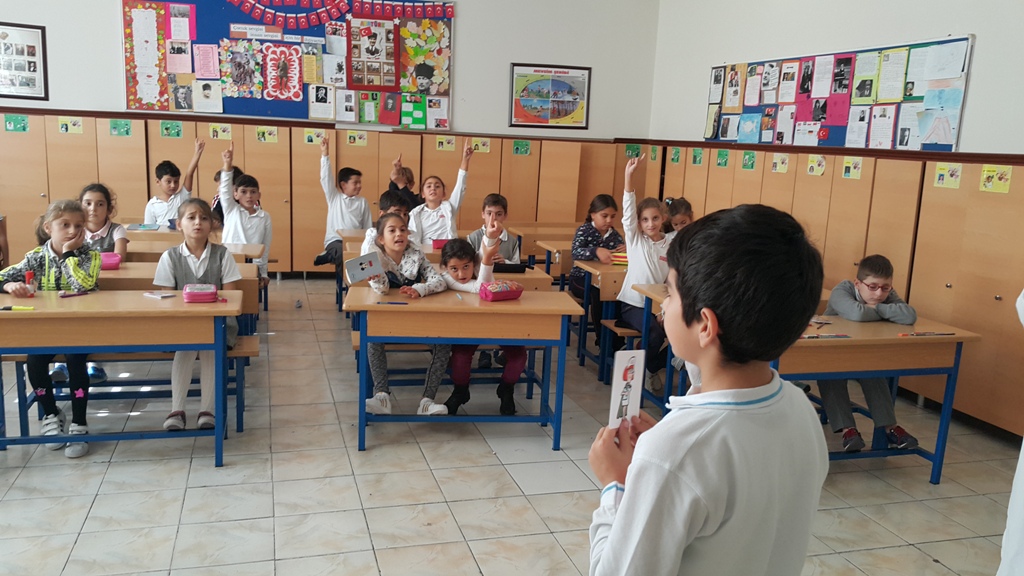 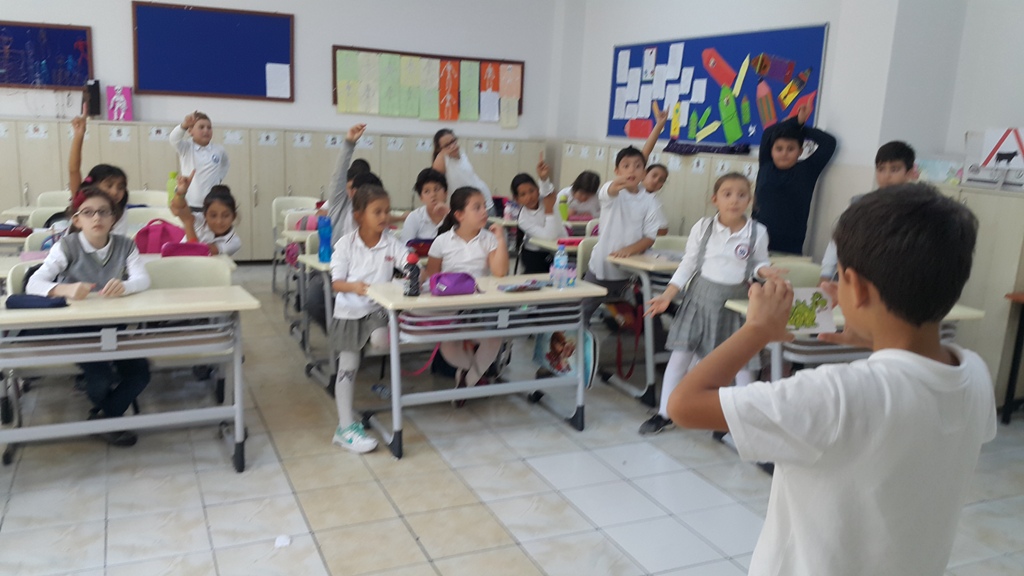 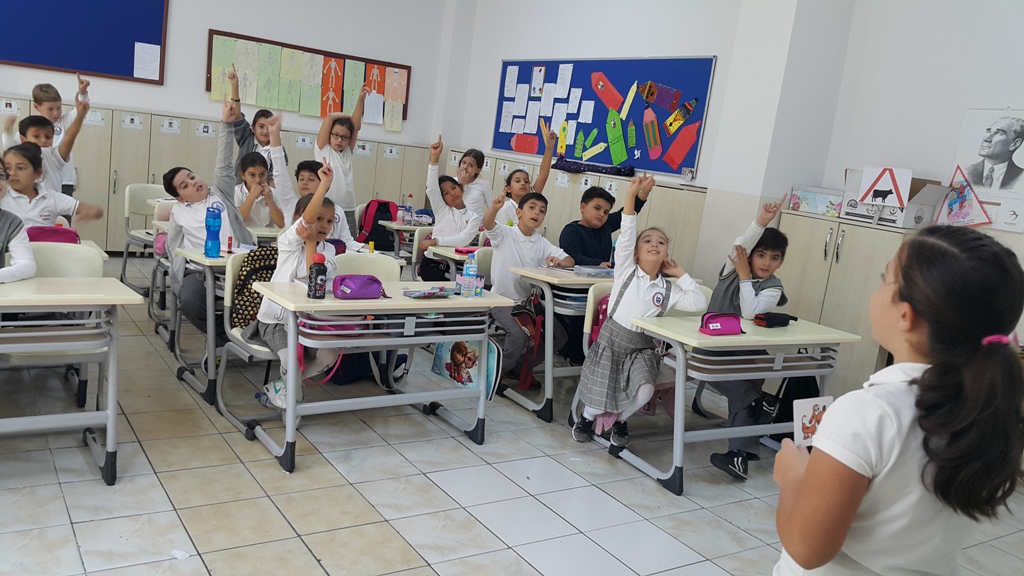 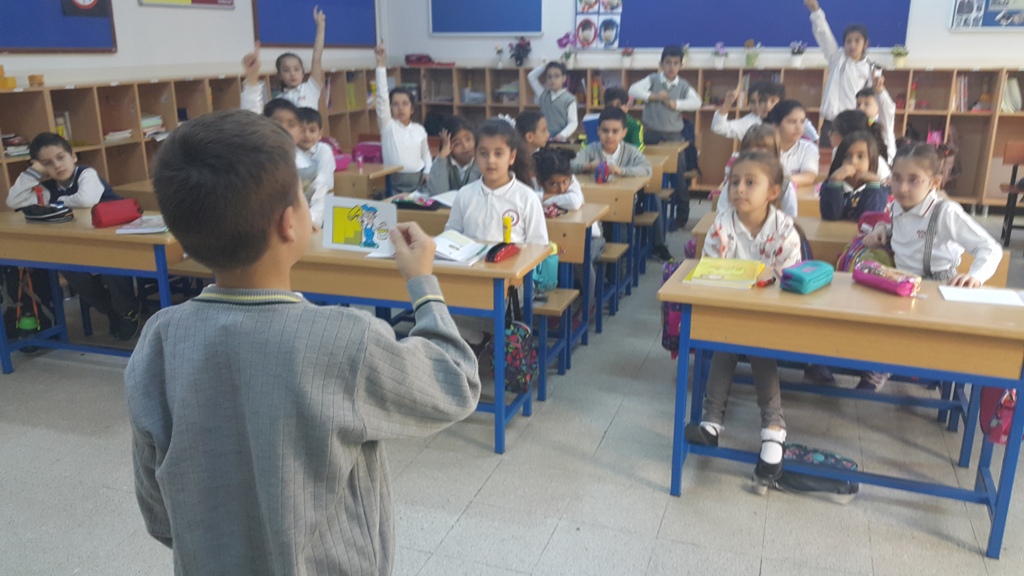 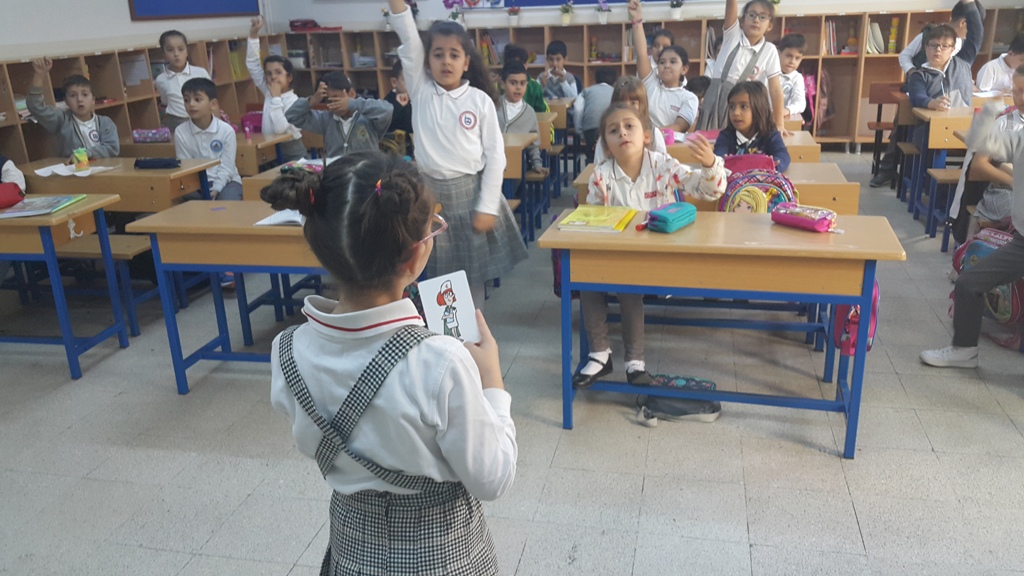 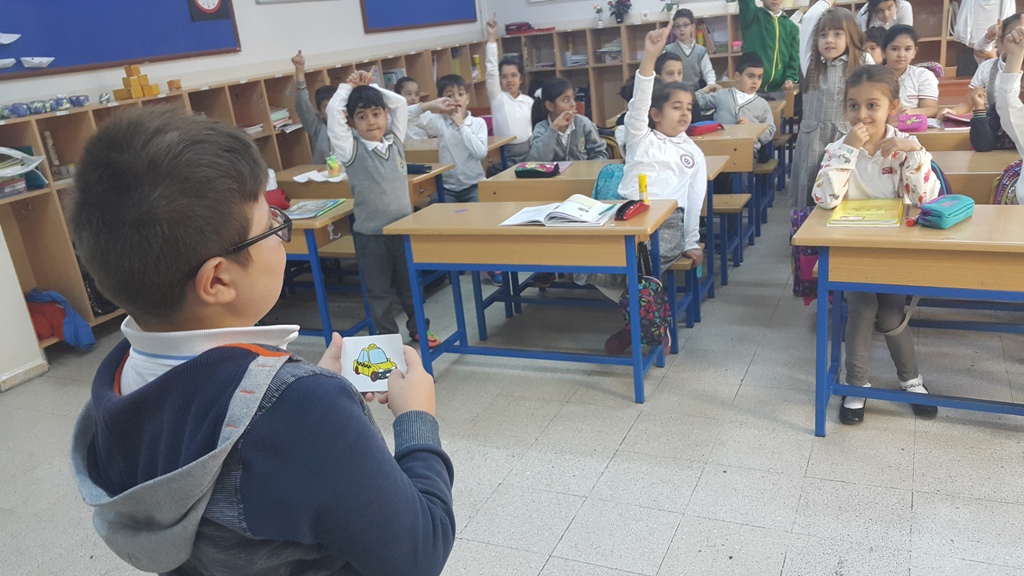 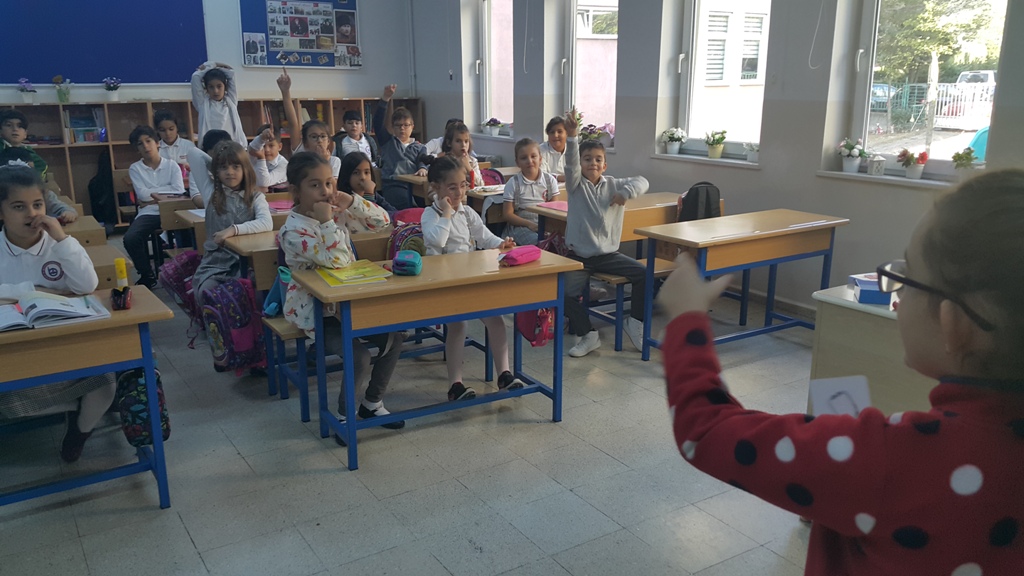 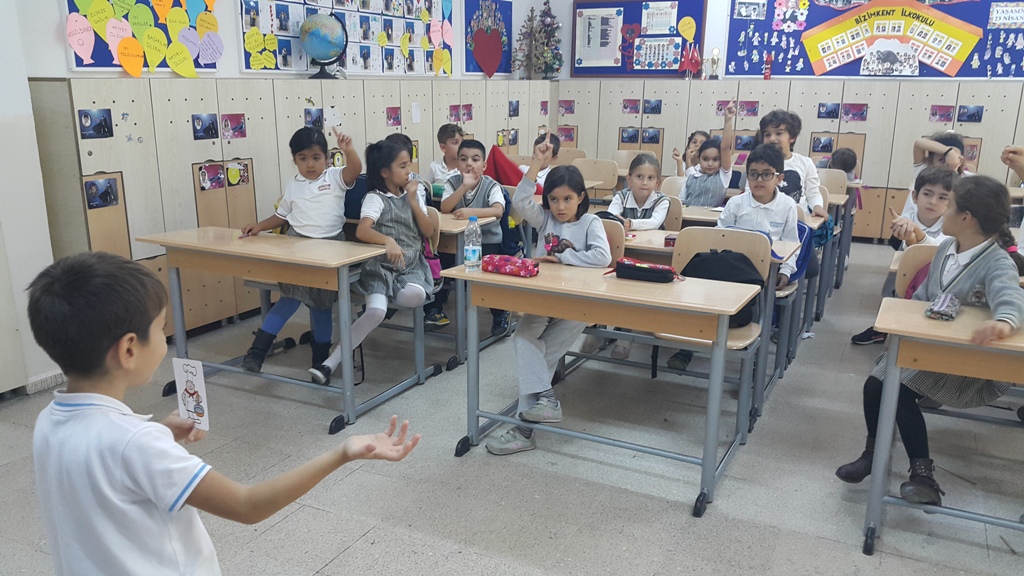 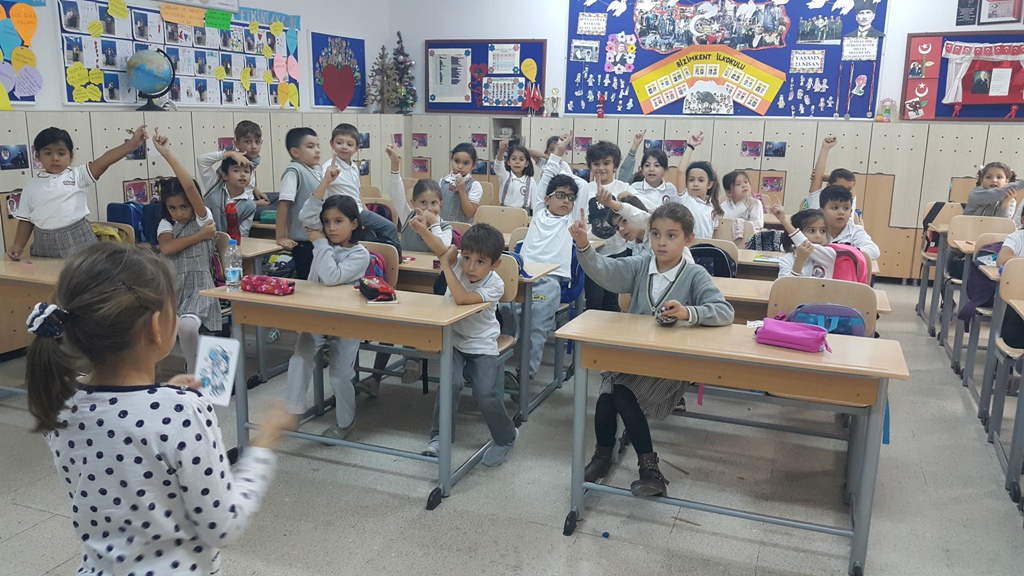 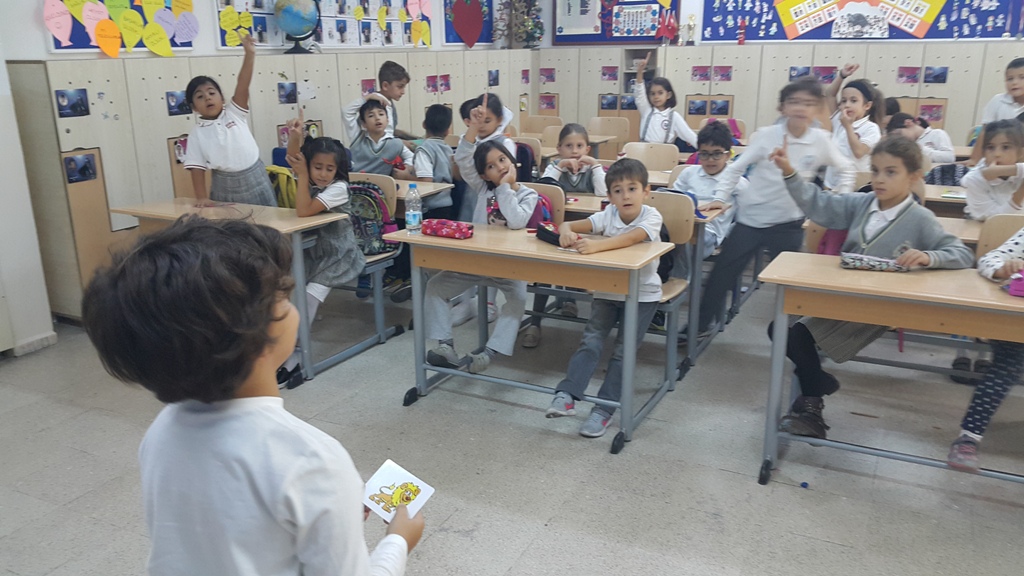 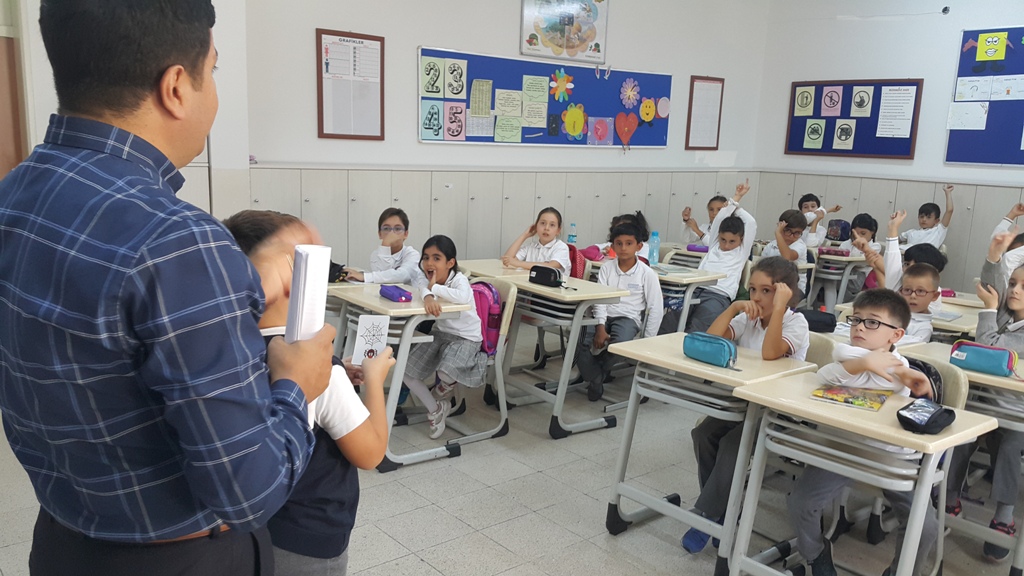 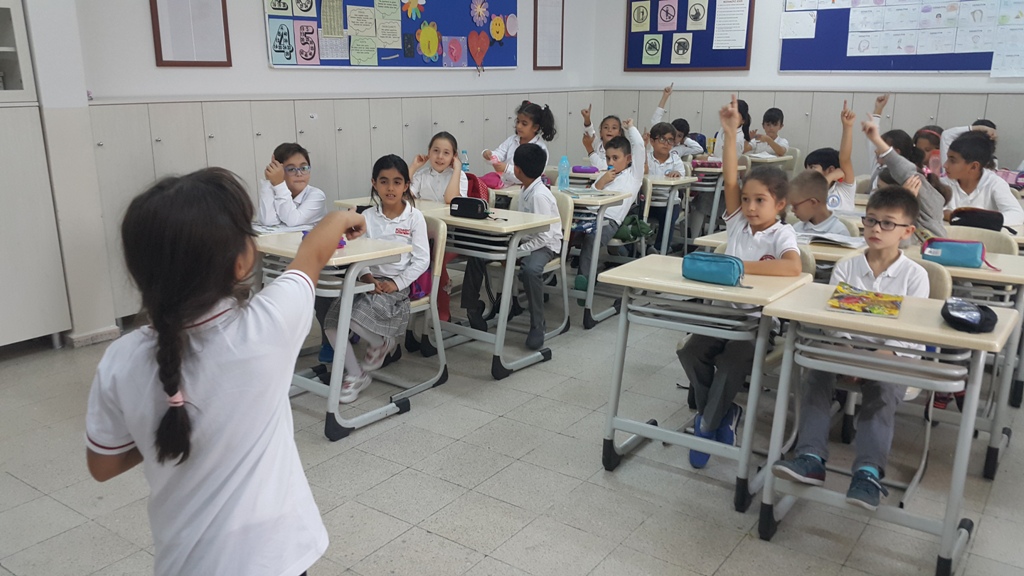 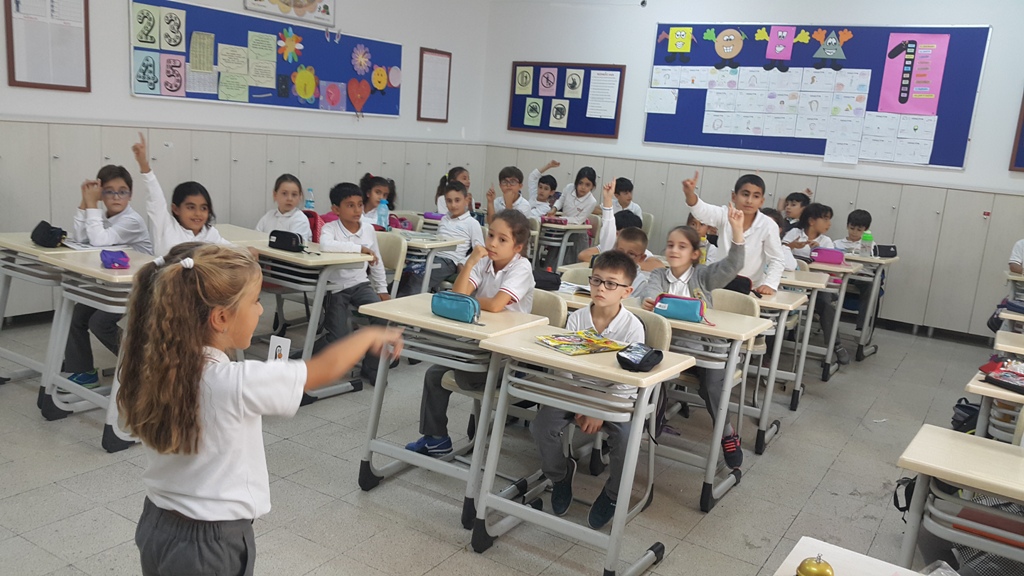 